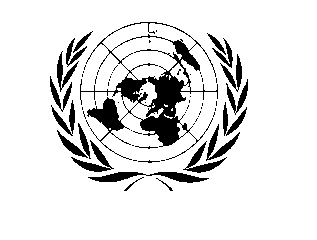 [Peacebuilding Fund]ANNUAL programme NARRATIVE progress report REPORTING PERIOD: 1 january – NARRATIVE REPORT FORMATPurposeThe objective of the project is to promote reconciliation and mitigate potential violent conflict between the Mandingo and Mano/Gio ethnic groups in . Prior to the civil conflict, these ethnic groups coexisted peacefully. However, the ethnic tensions deepened along different phases of the conflict as these ethnic groups were deeply involved in the collaboration and mobilization of rebel groups against each other. This lead to thousands of Mandingos of flight for safety to  and they remained there for most part of the conflict time. After years in exile, many Mandingos returned to their homes to find that their former lands have been claimed by other Liberians, igniting conflicts between the Mandingos and other Liberians regarding land use, ownership, and access. Today, ethnic tensions in  between three of the ethnic groups embroiled in ’s civil war still continue to undermine the consolidation of peace and security. It is against this background that the project was fast tracked to implement a series of distinct, but interrelated, peace building interventions to deliver the following outputs;Key conflict issues affecting  identified through social dialogue by participation of 200 persons from 6 districts; 30 members of Peace Councils in 6 districts in  trained in Conflict Resolution/ Transformation skills;One round table conference of 50 participants held in Ganta, ;Actions derived from the Conference followed up; Increased community utilization of Peace Huts including use by 6 Peace Councils. Relevance to the  PBF Priority PlanThe project is aligned with the two priority areas in Liberia PBF Priority Plan; “fostering national reconciliation and consolidate peace” and “Critical Interventions to Promote Peace and Resolve Conflict”. As articulated in the plan, facilitating national reconciliation including ethnic divisions is critical in order to lay a solid foundation for long-term peace and stability. Inaction on deepened cleavages within society across ethnic, political and economic lines; accumulation of unresolved land disputes, loss of confidence in peace may reignite organized conflict as it leaves rooms for opportunistic leaders to capitalize on growing tensions and discontentment.Resources Financial ResourcesThe project is 100% funded by PBF. There have not been any budget revisions. The Project was approved by Liberia PBF Joint Steering Committee (JSC) on  and funds were advanced from MDTF to the UNHCR HQ on . Following MDTF remittance, the funding was transferred from the HQ to the Country Office in  on .Human ResourcesNational Staff committed to the project:PBRC:Funded by PBF: 2 Programme staff; 5 Operations, all full time.UNHCR: Funded by UNHCR: 2 Programme staff, part-time.International Staff committed to the project: UNHCR: Funded by UNHCR: 1Programme staff, all part-time.Implementation and Monitoring ArrangementsThe project will be implemented by PBRC under the UNHCR sub-agreement applicable to all UNHCR implementing partners. PBRC will deliver the project period outputs through its partnerships with WANEP and Flomo Theatre Production. PBRC, as a lead agency will manage funds and coordinate activities with partner agencies. WANEP will lead training for Peace Council members. Flomo Thearter Production will be responsible to produce awareness messages on land issues which will be disseminated through a local radio station. Capitalizing on other Peacebuilding project implementation in , UNHCR will supervise and monitor the project through its Field office in Saclepea, Nimba and field visit. In terms of administrative/financial monitoring, the regular UNHCR sub-project monitoring and reporting procedures will be in place. As a UNHCR implementing partner, PBRC will follow established UNHCR procurement procedures.Results The project was envisioned to commence on , but the sub-agreement to operationalise the project has finally been signed on . As a result, the project has only completed 15 days of a 3-month total project period. Due to the fact that the project is in such an early stage, project progress remains difficult to measure.This was caused by a number of reasons. As described in the above section, the initial delay was in the receipt of funding by the  in . Additional delay was experienced as the planned activities set out in the original proposal had to be harmonized with the other PBF projects as well as the actual situation on the ground after the project approval by the JSC. The project was fast tracked to quickly act on some of the recommendations from the United Nations Office for Project Services (UNOPS) /Interpeace 6-month emergency peacebuilding intervention in Nimba in 2008 and to be implemented before the commencement of the one year PBF project, Interpeace Platform for Dialogue for Peace in . However, the result was to be built upon by the later project. A great deal of close work between UNHCR and PBRC had to be done to fine-tune the project in order to avoid duplication of interventions. In addition to the technical harmonization of project strategies and activities with the Interpeace project, a consultation was done with peacebuilding Civil Society Organizations based in Nimba to coordinate and synergise the project with existing and recent related efforts on peacebuilding, especially focusing on land and ethnic tensions in the target areas.Future Work Plan The project will hit the ground running in the beginning of 2010. Please see the work plan annexed to this report.Performance Indicators (optional) Abbreviations and AcronymsAnnexWORK PLANImplementing Partner: Submitted by:United Nations High Commissioner for Refugees (UNHCR)Country and PBF Priority AreaLiberia Priority Area: 2.1 Foster national reconciliation and consolidate peace / 2.2 Critical Interventions to Promote Peace and Resolve ConflictSubmitted by:United Nations High Commissioner for Refugees (UNHCR)Country and PBF Priority AreaLiberia Priority Area: 2.1 Foster national reconciliation and consolidate peace / 2.2 Critical Interventions to Promote Peace and Resolve ConflictProgramme No: PBF/LBR/D-8MDTF Office Atlas No: 00072006Programme Title:Inter-Ethnic Reconciliation Project in                                            Participating Organization(s):UNHCR	Programme No: PBF/LBR/D-8MDTF Office Atlas No: 00072006Programme Title:Inter-Ethnic Reconciliation Project in                                            Participating Organization(s):UNHCR	Implementing Partners:  (PBRC)Programme Budget (from the Fund):$50,000Programme Duration (in months): 3 monthsStart date: End date:     (Original)                    (Revised)UNHCR    United Nations High Commissioner for RefugeesPBFPeacebuilding Fund PBRCJSCJoint Steering Committee UNOPSUnited Nations Office for Project ServicesOutputsActivitiesResponsibilityCompletionDatesIdentification /validation of key issues affecting Conduct social dialogue involving 200 persons to include the following issuesKey issues over land and propertyInter-ethnic tension and citizenship identified by previous intervention are discuss and analyzedFacilitate social mobilizationPBRC and Flomo Theater Production30 members of the Peace Council trained in Conflict Resolution/ Transformation skills.Convene community meetingStrengthen / establish Inter-Ethnic County Peace CouncilTrain 30 members of the Peace CouncilPBRC, WANEP and Flomo Theater ProductionRound Table Conference held in Ganta, Nimba CountyOrganize a Round Table Conference Follow-up actions derived from the Round Table Conference PBRCStrategy and momentum for increased community utilization of peace huts including the use by peace councilIncrease the use of Peace Huts by linking Peace Councils to community Peace HutPBRC/WANEP